План работыПодсосенского сельского Дома культуры - филиала № 3МБУК "Назаровский РДК"на 2022 год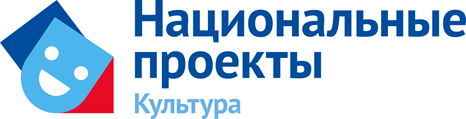 План работы сельского Дома культуры на 2022 год составлен в соответствии с основными направлениями национального проекта «Культура». Цель национального проекта - увеличить к 2024 году число граждан, вовлеченных в культуру путем создания современной инфраструктуры культуры, внедрения в деятельность организаций культуры новых форм и технологий, широкой поддержки культурных инициатив, направленных на укрепление российской гражданской идентичности.Основные темы 2022 года:- В России 2022 год- Год народного искусства;-  2022 год -  Год ненависти к врагам Отечества;-2022 год объявлен Годом прав человека в России;- на встречу 200- летию образования Енисейской губернии (празднование февраль 2022года);- сохранение военно-патриотического наследия:- 2018 – 2024 гг. – Десятилетие детства в России поддержки культурных инициатив, направленных на укрепление российской гражданской идентичности.                                                                                                                2. Развитие жанров народного творчества3. Методическая работа        Заведующая филиалом ______________________________Т.Н. ЛапинаСОГЛАСОВАНОГлава Подсосенского сельсовета___________ В.И. Глазырин«___»_____2021 г.УТВЕРЖДАЮДиректор МБУК «Назаровский РДК»_______________ И.В. Лопатина«___»____2021 г.№п/пМероприятиеДатапроведенияОтветственныйЯнварьЯнварьЯнварьЯнварь1.Игра программа «Новогодний балаганчик» 04.01Жачева О.В2.Обход дворов «Рождественские истории» (посвященная Рождеству Христову) 06.01Лапина Т.Н.3.Спортивно-игровая программа «Сани, везите меня сами»07.01Соловьева О.В4Вечер отдыха «Гуляют ребятки в Рождественские Святки» 13.01Постоногов В.П5Акция «Чистый памятник» (Программа волонтеры культуры)21.01Лапина Т.Н.6Конкурсная программа «Учись, студент, и отдыхай!» (ко Дню Российского студенчества)         25.01Максимов А.Н.7Вечер отдыха «Зимние встречи у самовара»27.01Жачева О.В.8Информационная беседа «Ленинград в годы блокады» (ко Дню снятия блокады Ленинграда)28.01Соловьева О.В                                                                     Февраль                                                                     Февраль                                                                     Февраль                                                                     Февраль11Вечер памяти «Великая битва на Волге» (ко Дню разгрома советскими войсками немецко-фашистских войск в Сталинградской битве в 1943 году)02.02Соловьева О.В12Беседа «Скажем «НЕТ» сквернословию!» (к Всемирному Дню борьбы с ненормативной лексикой)03.02Артклебер Т.И13Информационно познавательная программа «Память юного героя – антифашиста»08.02Жачева О.В14 Вечер отдыха «Именины домового» 10.02Лапина Т.Н15Конкурсная программа «Любовь — это тоже игра» (ко Дню всех влюблённых)11.02Жачева О.В16Акция «Есть только миг» (ко Дню памяти воинов – интернационалистов) 15.02Максимов А.Н17Концертная  программа«Мы дарим вам тепло души своей»(ко дню защитника отечества)22 .02Лапина Т.Н18Игровая программа  «Тёщины блины» 25 .02Артклебер Т.И19Конкурсно-игровая программа «Сегодня новоселье справляет Снеговик» 26. 02Лапина Т.НМартМартМартМарт21Игровая программа «Веселый Ералаш»03.03Жачева О.В22Акция «Мы дарим мамам улыбку»05.03Артклебер Т.И23Концертная программа «Цветы для милых дам» 05.03Постоногов В.П24Игровая программа «Заигрыши»12.03Лапина Т.Н25Театрализованное представление «Масленица! Все заботы бросьте, приходите в гости»13.03Соловьева О.В26Познавательная программа«Молодёжь против наркотиков!»17.03Постоногов В.П27Смотр художественной самодеятельности «Голоса родного причулымья»По согласованиюМаксимов А.Н28Экологическая викторина«Кап, Кап, Капельки», (посвященная дню водных ресурсов)22.03Жачева О.В29Игровая программа  «Вверх тормашками»25.03Лапина Т.НАпрельАпрельАпрельАпрель30Игровая, развлекательная программа «Раз смешинка, два смешинка»01.04Постоногов В.П31Акция «Не переступай порог!» (направленная на пропаганду ЗОЖ)06.04Лапина Т.Н32Познавательная программа«Чтобы не было беды»12.04Соловьева О.В.33Спортивно – танцевальная программа«Танц – микс»           07.04Постоногов В.П 34Развлекательная программа«Космическое приключение»        08.04Жачева О.В35Беседа  «Условия безопасности на рабочем месте»(К Всемирному Дню охраны труда)28.04Лапина Т.Н36Акция «Поможем детям»(Программа волонтеры культуры)22.04.Соловьева О.В37Познавательно- игровая программа«Ларец народной мудрости »16.04Максимов А.Н38Познавательно – игровая программа«Веселится народ – Праздник пасхи у ворот»30.04Соловьева О.В                                                                     Май                                                                     Май                                                                     Май                                                                     Май39Акция «Георгиевская ленточка» (Программа волонтеры культуры)05.05Соловьева О.В40Информационная программа«Мир, в котором мы живем»06-09.05Артклебер Т.И41Исторический экскурс «Георгий Победоносец»07.05Максимов А.Н42Концерт «Автографы Победы»09.05Соловьева О.В43Познавательная программа «Как это было»19.05Лапина Т.Н44Развлекательная программа «Добрые соседи!»26.05Жачева О.В45Акция «Некурящее поколение: мы за жизнь без табачного дыма» 24.05Постоногов В.П46Акция«Вредные привычки -  не наша тема»06-09.05Артклебер Т.И47Вечер отдыха «Семейный альбом»(к Международному дню семьи).14.05Жачева О.В48Викторина «От кириллицы до наших дней»(к Дню славянской письменности и культуры) 	 	24.05Лапина Т.НИюньИюньИюньИюнь49Праздничная программа «Вместе весело шагать» 01.06Соловьева О.В50Познавательная программа «Красный, желтый и зеленый»03.06Жачева О.В51Экологическая викторина  «Мой зеленый мир»04.06Максимов А.Н52Квест «Сундучок сказок»08 .06Лапина Т.Н53Развлекательная программа  «В кругу друзей»   09.06Соловьева О.В54Познавательная программа«Тебе поём, Россия» 11.06Жачева О.В55Митинг «И помнит мир, спасенный…»22.06Постоногов В.П56Спортивно-оздоровительное мероприятие  «О, Спорт, ты Мир!»24.06Лапина Т.Н57Развлекательная программа «Молодежная волна »  (ко дню молодежи)   27 .06Жачева О.ВИюльИюльИюльИюль58Концерт «Азбука семьи»(ко Дню семьи, любви и верности)06-08.07Лапина Т.Н59Посиделки«Мы вместе»(ко Дню семьи, любви и верности)08.07Максимов А.Н60Акция «Семейный альбом»(программа «Волонтёры культуры»)08.07Соловьева О.В61Викторина «Эрудит»14.07Жачева О.В62Развлекательная программа«Ивана Купала»(Обрядовые праздники)16.07Лапина Т.Н63Познавательная программа «Ярмарка Петра!»(Обрядовые праздники)20.07	Жачева О.В64Игровая программа «В гости к водяному»(ко Дню рыбака)23.07Соловьева О.В65Познавательная беседа« Крещение Руси»29.07Лапина Т.НАвгустАвгустАвгустАвгуст66Акция  «Терроризм - угроза человечеству»03.08Артклебер Т.И67Игровая программа «Друг мой, Светофор »   05.08Жачева О.В68Игровая программа  «Мир спорта – мир без наркотиков»12 .08Лапина Т.Н69Спортивная программа  «Говорим здоровью – да!»16 .08Соловьева О.В70Познавательная программа  «У медведя во бору»    17 .08Постоногов В.П71Игровая программа «Как на Яблочный на Спас приглашаем в гости вас»19.08.Жачева О.В72Акция «Мой флаг, моя история»20.08Максимов А.Н73Патриотическая программа   «И изогнулась Курская дуга»23.08Жачева О.В74Мастер- класс «Открытка своими руками »  25 .08Артклебер Т.И75Выставка «Цветы – улыбка природа»31 .08Соловьева О.ВСентябрьСентябрьСентябрьСентябрь76Игровая программа  «Полет в страну знаний»!»(посвященная Дню знаний)01.09Лапина Т.Н77Патриотическое мероприятие «День, как память, отлитый из меди»              02.09Жачева О.В78Информационная акция «Беслан. Город Ангелов »    03.09Соловьева О.В79Информационно-просветительское мероприятие  «Алкоголь – коварный враг»14.09Постоногов В.П80Акция «Искорка добра» (программа «Волонтёры культуры»)16.09Артклебер Т.И81Исторический экскурс  «По следам мужества и стойкости» 21.09Максимов А.Н82Поздравительная акция «Мой любимый воспитатель» (ко дню воспитателя)24 .09Жачева О.В83Тематическая программа «Туристическая тропа»   27 .09Лапина Т.Н84Музыкальная гостиная «Сердечные ритмы»  29.09Постоногов В.П85Познавательная программа«Полезные страницы Интернета»   30 .09Соловьева О.ВОктябрьОктябрьОктябрьОктябрь86Акция   «Добрые глаза и добрые руки» 01.10Соловьева О.В87Концертная программа «Посеребрила виски седина»»    01.10Лапина Т.Н88Викторина«Эти добрые сказки»04 .10Жачева О.В89Поздравительная акция  «От всей души »    (ко дню вежливых людей)  05 .10Лапина Т.Н90 Игровая программа «И пусть гуляет осень во дворе»07 .10Соловьева О.В91Тематическая программа   «Все в наших руках»           11. 10Постоногов В.П92Мульт -парад  «В гости  к Винни Пуху» 14 .10Жачева О.В93Развлекательная программа«Есть женщины в русских селеньях»  15 .10Максимов А.Н94Игровая программа  «Планета загадок»18 .10Соловьева О.В95Акция «Белые журавлики» (ко дню белых журавлей)22.10 Постоногов В.П96Игровая программа«Великолепная шапочка»24.10 Артклебер Т.И97Вечер отдыха  «Целебное лукошко»   28 .10Жачева О.В98Патриотическая программа   «И память нам покоя не дает»   29 .10Соловьева О.ВНоябрьНоябрьНоябрьНоябрь99Концертная программа «Единым духом мы сильны »   03 .11Соловьева О.В100Видео презентация «России верные сыны»(ко дню воинской славы России ) 05 .11Жачева О.В101Познавательная программа «Синичкин день»12 .11Лапина Т.Н102Познавательная программа «Народов дружная семья»16.11Соловьева О.В.103Мастер- класс «Новогодняя игрушка»15 -30 .11Артклебер Т.И104Познавательная программа «Любопытство ценою в жизнь»19 .11Максимов А.Н105Игровая программа «Я знаю свои права, я помню свои обязанности»20 .11Постоногов В.п106Развлекательная программа  «Тебе я «Здравствуй» говорю»   22 .11Жачева О.В107Концертная программа  «К сердцу материнскому с любовью» 24 11Максимов А.НДекабрьДекабрьДекабрьДекабрь108Познавательная программа «Жизнь дана для того, чтобы жить» (к Всемирному дню борьбы прoтив СПИДа)01.12Жачева О.В109Познавательная программа«В боях мы погибали, но не все»(ко Дню Неизвестного солдата)03.12Лапина Т.Н110Акция «Дари Добро» (ко Дню Добровольца)05.12Артклебер Т.И111Новогодний утренник «Новогодний Переполох» 23 .12Максимов А.Н112Адресное обслуживание «В гостях у Деда Мороза и Снегурочки» 25-30.12Постоногов В.П113Голубой Огонёк   «Новогодняя мозаика»29 .12Максимов А.Н114Молодежные вечера танцевЕженедельно по субботамПо графику№п/пНаименования клубных формированийСроки проведенияОтветственный1.Ансамбль баянистов «Кнопочки баянные»Октябрь-майУсов Ю.П.2.Женская вокальная группа «Селяночка»Октябрь-май Усов Ю.П.3.Клуб по интересам «Время отдыхать»сентябрь-майЖачева О.В4.Детская вокальная группа «Веселые нотки»Октябрь-майСоловьева О.В5Кружок вокально-инструментального творчества«Лады»Октябрь-майМаксимов А.Н6Ансамбль народной эстрадной песни «Метелица»Октябрь-майПостоногов В.П7Ансамбль народно-инструментальный«Элегия»Октябрь-майПостоногов В.П8Женская вокальная группа «Родные просторы»Октябрь-майПостоногов В.П9Мужская вокальная группа «Поречье»Октябрь-майПостоногов В.П10Хор «Исток»Октябрь-майПостоногов В.П№п/пМероприятияСроки проведенияОтветственный1.Оказание (консультативной, методической, практической) помощи структурным подразделениям.ЕжемесячноЖачева О.ВЛапина Т.Н2.Сбор, обработка, учёт и хранение сценарного материала.ЕжеквартальноЖачева О.ВСоловьева О.В3.Освоение новых форм методической деятельности.ежемесячноЖачева О.В4.Изучение сайтов других территорий с целью обмена опытом. 	ежемесячноЛапина Т.НЖачева О.В5.Повышение квалификации специалистов согласно графика и требованийВ течение годаЛапина Т.Н6.Работа со средствами массовой информацииДва раза в месяц Лапина Т.Н